AZ ELŐTERJESZTÉS SORSZÁMA: 301.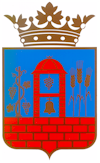 MELLÉKLET: 1 dbTÁRGY: A Szekszárdi 2. Számú Óvoda, Egységes Óvoda-Bölcsőde, Bölcsőde és Családi Napközi alapító okiratának módosításaE L Ő T E R J E S Z T É SSZEKSZÁRD MEGYEI JOGÚ VÁROS ÖNKORMÁNYZATA KÖZGYŰLÉSÉNEK 2016. október 27-i RENDES ÜLÉSÉRETÖRVÉNYESSÉGI VÉLEMÉNYEZÉSRE BEMUTATVA:Terjedelem: 1 + 10 + 6 oldalEgyszerű többségTisztelt Közgyűlés!A gyermekek védelméről és a gyámügyi igazgatásról szóló 1997. évi XXXI. törvény (a továbbiakban: Gyvt.) 175. § (1) bekezdése kimondja, hogy „Gyermekek napközbeni ellátása 2017. január 1-jétől kizárólag az egyes szociális, gyermekvédelmi, családtámogatási tárgyú és egyéb kapcsolódó törvények módosításáról szóló 2015. évi CCXXIII. törvénnyel megállapított VI/C. Fejezet szerinti bölcsőde, mini bölcsőde, munkahelyi bölcsőde, családi bölcsőde, napközbeni gyermekfelügyelet és alternatív napközbeni ellátás keretében biztosítható.”Ugyanezen szakasz (2) bekezdése alapján a családi napközi fenntartójának 2016. augusztus 31-éig kérelmeznie kellett a szolgáltatói nyilvántartásba bejegyzett adatok módosítását a 2017. január 1-jétől hatályos rendelkezéseknek megfelelő ellátási forma bejegyzése érdekében.Ellenkező esetben „a működést engedélyező szerv 2016. november 30-áig hivatalbóla kizárólag bölcsődés korú gyermekeket ellátó családi napközit családi bölcsődére,a nem kizárólag bölcsődés korú gyermekeket ellátó családi napközit napközbeni gyermekfelügyeletre, ésa házi gyermekfelügyeletet napközbeni gyermekfelügyeletremódosítja.”A Szociális Osztály az adatmódosításra vonatkozó kérelmet benyújtotta, de az eljárás lefolytatásához szükséges az intézmény módosított alapító okiratának csatolása is. Erre tekintettel készült el a módosító okirat (a határozati javaslat 1. számú melléklete). A módosítás lényege, hogy a Kadarka utcai családi napközi napközbeni gyermekfelügyeletként, a medinai családi napközi családi bölcsődeként működik tovább, az intézmény neve pedig Szekszárdi 2. Számú Óvoda, Egységes Óvoda-Bölcsőde, Bölcsőde és Napközbeni Gyermekfelügyelet lesz 2017. január 1-jétől.Az intézmény hatályos alapító okirata a Magyar Államkincstár által korábban kiadott formanyomtatvány szerint készült, ezért az új, egységes szerkezetű okiratot a fenntartó részéről már nem kell aláírni, annak hitelesítését a kincstár végzi (a határozati javaslat 2. számú melléklete). Az intézmény fenntartója a Szekszárd-Szedres-Medina Óvodafenntartó Társulás, de az alapító okirat módosításához a tagönkormányzatok egyetértése szükséges. Mellékelem az intézmény hatályos alapító okiratát is. Kérem a Tisztelt Közgyűlést az előterjesztés megtárgyalására és a határozati javaslat elfogadására. Szekszárd, 2016. október 19.   Dr. Molnár KatajegyzőHatározati javaslatHatározat tárgya: A Szekszárdi 2. Számú Óvoda, Egységes Óvoda-Bölcsőde, Bölcsőde és Családi Napközi alapító okiratának módosításaSzekszárd Megyei Jogú Város Önkormányzatának Közgyűlése a Szekszárdi 2. Számú Óvoda, Egységes Óvoda-Bölcsőde, Bölcsőde és Családi Napközi alapító okiratának az intézményt fenntartó Szekszárd-Szedres-Medina Óvodafenntartó Társulás által tervezett módosításával a határozat 1. és 2. számú melléklete szerinti tartalommal és formában egyetért. Határidő: 	2016. október 27.Felelős: 	Ács Rezső polgármester              	Dr. Molnár Kata jegyző../2016. (….) határozat 1. számú mellékleteOkirat száma: VI/B. ../2016.Módosító okiratA Szekszárdi 2. Számú Óvoda, Egységes Óvoda-Bölcsőde, Bölcsőde és Családi Napközi a Szekszárd-Szedres-Medina Óvodafenntartó Társulás 2016. március 2. napján kiadott, VI/B. 166-1/2016. számú alapító okiratát az államháztartásról szóló 2011. évi CXCV. törvény 8/A. §-a és a nemzeti köznevelésről szóló 2011. évi CXC. törvény 21. § (2) bekezdése alapján – Szekszárd-Szedres-Medina Óvodafenntartó Társulás Társulási Tanácsának ../2016. (XI….) határozatára figyelemmel – a következők szerint módosítom:Az alapító okirat 1.1.1. pontja helyébe a következő rendelkezés lép: megnevezése: Szekszárdi 2. Számú Óvoda, Egységes Óvoda-Bölcsőde, Bölcsőde és Napközbeni GyermekfelügyeletAz alapító okirat 4.1.2. pontja helyébe a következő rendelkezés lép:4.1.2. A Magyarország helyi önkormányzatairól szóló 2011. évi CLXXXIX. törvény 13. § (1) bekezdés 8. pontja szerinti szociális, gyermekjóléti és gyermekvédelmi szolgáltatások és ellátások (ezen belül a gyermekek védelméről és a gyámügyi igazgatásról szóló 1997. évi XXXI. törvény 42. §-a szerinti bölcsődei ellátás, valamint a 2017. január 1. napjától hatályos 44/B. § (1) bekezdés a) - c) pontjai szerinti napközbeni gyermekfelügyelet. Az alapító okirat 4.3.3. pontja helyébe a következő rendelkezés lép:4.3.3. A 4.3.2. pontban felsorolt feladatokat ellátja a napközbeni gyermekfelügyelet keretein belül is.Az alapító okirat 6.1.1. pontja helyébe a következő rendelkezés lép:6.1.1. típusa: Többcélú intézmény: közös igazgatású köznevelési intézmény (óvoda, egységes óvoda-bölcsőde, bölcsőde, napközbeni gyermekfelügyelet)Az alapító okirat 6.3. pontja helyébe a következő rendelkezés lép:6.3. A feladatellátási helyenként felvehető maximális gyermek-, tanulólétszám a köznevelési intézményJelen módosító okiratot 2017. január 1. napjától kell alkalmazni.Kelt: Szekszárd, 2016. november ...P.H.Ács Rezső Társulási Tanács elnökeSzekszárd-Szedres-Medina Óvodafenntartó Társulás../2016. (….) határozat 2. számú mellékleteOkirat száma: VI/B. 166-./2016.Alapító okirat
módosításokkal egységes szerkezetbe foglalvaAz államháztartásról szóló 2011. évi CXCV. törvény 8/A. §-a és a nemzeti köznevelésről szóló 2011. évi CXC. törvény 21. § (2) bekezdése alapján a Szekszárdi 2. Számú Óvoda, Egységes Óvoda-Bölcsőde, Bölcsőde és Napközbeni Gyermekfelügyelet alapító okiratát a következők szerint adom ki:A költségvetési szerv
megnevezése, székhelye, telephelyeA költségvetési szervmegnevezése: Szekszárdi 2. Számú Óvoda, Egységes Óvoda-Bölcsőde, Bölcsőde és Napközbeni Gyermekfelügyeletrövidített neve: 2. Számú ÓvodaA költségvetési szervszékhelye: 7100 Szekszárd, Mérey utca 37-39.telephelye(i):A költségvetési szerv
alapításával és megszűnésével összefüggő rendelkezésekA költségvetési szerv alapításának dátuma: 1993.04.01.A költségvetési szerv alapítására, átalakítására, megszüntetésére jogosult szervmegnevezése: Szekszárd-Szedres-Medina Óvodafenntartó Társulásszékhelye: 7100 Szekszárd, Béla király tér 8.A költségvetési szerv jogelőd költségvetési szervénekA költségvetési szerv irányítása, felügyeleteA költségvetési szerv irányító szervénekmegnevezése: Szekszárd-Szedres-Medina Óvodafenntartó Társulás Társulási Tanácsaszékhelye: 7100 Szekszárd, Béla király tér 8.A költségvetési szerv fenntartójánakmegnevezése: Szekszárd-Szedres-Medina Óvodafenntartó Társulásszékhelye: 7100 Szekszárd, Béla király tér 8.A költségvetési szerv tevékenységeA költségvetési szerv közfeladata: A Magyarország helyi önkormányzatairól szóló 2011. évi CLXXXIX. törvény 13. § (1) bekezdés 6. pontja szerinti óvodai nevelés.A Magyarország helyi önkormányzatairól szóló 2011. évi CLXXXIX. törvény 13. § (1) bekezdés 8. pontja szerinti szociális, gyermekjóléti és gyermekvédelmi szolgáltatások és ellátások (ezen belül a gyermekek védelméről és a gyámügyi igazgatásról szóló 1997. évi XXXI. törvény 42. §-a szerinti bölcsődei ellátás, valamint a 2017. január 1. napjától hatályos 44/B. § (1) bekezdés a) - c) pontjai szerinti napközbeni gyermekfelügyelet).A költségvetési szerv főtevékenységének államháztartási szakágazati besorolása:A költségvetési szerv alaptevékenysége: Ellátja a következő óvodai nevelési feladatokat:az óvodáskorú (3-7 éves) gyermekek testi-lelki-szellemi szükségleteinek kielégítése;a gyermekek érzelmi, erkölcsi és közösségi nevelése, szocializációjának biztosítása;a gyermekek anyanyelvi, valamint értelmi fejlesztésének és nevelésének megvalósítása;a gyermekek egészséges életmódra nevelése, az egészséges környezet biztosítása;a gyermeki fejlődést elősegítő tevékenységek megszervezése;a személyiségvonások fejlesztése a játéktevékenységeken keresztül sokoldalú tapasztalatszerzés biztosításával;különleges bánásmódot igénylő gyermekek integrált nevelésének megvalósítása: mozgáskorlátozott gyermekek integrált nevelése; egyéb pszichés fejlődési zavarral (súlyos tanulási, figyelem- vagy magatartásszabályozási zavarral) küzdő gyermekek óvodai nevelése integráltan);nemzetiségi óvodai nevelés biztosítása:roma nemzetiségi nevelés;az esélyegyenlőség kialakítása, a különböző hátrányok minél teljesebb kompenzálása: gyógytestnevelés;felzárkóztató nevelés kis létszámú csoportban; integrált óvodai nevelés halmozottan hátrányos helyzetű gyermekek részére.Ellátja a következő bölcsődei nevelési feladatokat:egészséges életmód szokásainak alakítása, a gyermekek gondozása;a gyermekek érzelmi nevelése és szocializálása.A 4.3.2. pontban felsorolt feladatokat ellátja a napközbeni gyermekfelügyelet keretein belül is.A költségvetési szerv alaptevékenységének kormányzati funkció szerinti megjelölése:A költségvetési szerv illetékessége, működési területe: Szekszárd város, Szedres és Medina község közigazgatási területe.A szedresi, illetve medinai tagintézmények elsődleges ellátási körzete Szedres, illetve Medina.A szekszárdi feladat-ellátási helyek kötelező felvételi körzetét a fenntartó évente határozatban állapítja meg.Szabad kapacitás esetén, a férőhelyek maximális kihasználtsága érdekében az intézmény szolgáltatásai a Tolna megye közigazgatási területén lakók számára is biztosíthatók.A költségvetési szerv szervezete és működéseA költségvetési szerv vezetőjének megbízási rendje: A közalkalmazottak jogállásáról szóló 1992. évi XXXIII. törvény, valamint a vonatkozó egyéb jogszabályok rendelkezéseinek megfelelően nyilvános pályázat útján, határozott időre, 5 évre Szekszárd-Szedres-Medina Óvodafenntartó Társulás Társulási Tanácsa – Társulás tagjai képviselő-testületeinek véleményét előzetesen kikérve – nevezi ki, bízza meg.A költségvetési szervnél alkalmazásban álló személyek jogviszonya:A köznevelési intézményre vonatkozó rendelkezésekA köznevelési intézménytípusa: Többcélú intézmény: közös igazgatású köznevelési intézmény (óvoda, egységes óvoda-bölcsőde, bölcsőde, napközbeni gyermekfelügyelet).alapfeladatának jogszabály szerinti megnevezése: A nemzeti köznevelésről szóló 2011. évi CXC. törvény 4. §-a szerinti óvodai nevelés, nemzetiséghez tartozók óvodai nevelése, pedagógiai szakszolgálati feladat, a többi gyermekkel együtt nevelhető sajátos nevelési igényű gyermekek óvodai nevelése.gazdálkodásával összefüggő jogosítványok: Gazdálkodási feladatait Szekszárd Megyei Jogú Város Polgármesteri Hivatala 7100 Szekszárd, Béla király tér 8. (Hivatal) látja el. A munkamegosztás és a felelősségvállalás rendjét a Hivatal Szervezeti és Működési Szabályzata (munkarend és ügyrend), valamint a Hivatal és az intézmény közötti külön megállapodás rögzítik.A köznevelési intézmény tagintézménye(i):A feladatellátási helyenként felvehető maximális gyermek-, tanulólétszám a köznevelési intézményA feladatellátást szolgáló ingatlanvagyon:Záró rendelkezésJelen alapító okiratot 2015. augusztus 1. napjától kell alkalmazni, ezzel egyidejűleg a költségvetési szerv 2015. március 4. napján kelt, VI. 57-4/2015. okiratszámú alapító okiratát visszavonom.Kelt: Szekszárd, 2015. május 29.Az államháztartásról szóló törvény végrehajtásáról szóló 368/2011. (XII. 31.) Korm. rendelet 
5. § (4) bekezdése alapján a Magyar Államkincstár nevében igazolom, hogy jelen alapító okirat módosításokkal egységes szerkezetbe foglalt szövege megfelel az alapító okiratnak a Szekszárdi 2. Számú Óvoda, Egységes Óvoda-Bölcsőde, Bölcsőde és Napközbeni Gyermekfelügyelet 2016. november ... napján kelt,                                                     napjától alkalmazandó VI/B. 166-./2016. okiratszámú módosító okirattal végrehajtott módosítása szerinti tartalmának.Kelt:                                                                   P.H.Magyar ÁllamkincstárAz előterjesztés mellékleteOkirat száma: VI/B. 166-1/2016.Alapító okirat
módosításokkal egységes szerkezetbe foglalvaAz államháztartásról szóló 2011. évi CXCV. törvény 8/A. §-a és a nemzeti köznevelésről szóló 2011. évi CXC. törvény 21. § (2) bekezdése alapján a Szekszárdi 2. Számú Óvoda, Egységes Óvoda-Bölcsőde, Bölcsőde és Családi Napközi alapító okiratát a következők szerint adom ki:A költségvetési szerv
megnevezése, székhelye, telephelyeA költségvetési szervmegnevezése: Szekszárdi 2. Számú Óvoda, Egységes Óvoda-Bölcsőde, Bölcsőde és Családi Napközirövidített neve: 2. Számú ÓvodaA költségvetési szervszékhelye: 7100 Szekszárd, Mérey utca 37-39.telephelye(i):A költségvetési szerv
alapításával és megszűnésével összefüggő rendelkezésekA költségvetési szerv alapításának dátuma: 1993.04.01.A költségvetési szerv alapítására, átalakítására, megszüntetésére jogosult szervmegnevezése: Szekszárd-Szedres-Medina Óvodafenntartó Társulásszékhelye: 7100 Szekszárd, Béla király tér 8.A költségvetési szerv jogelőd költségvetési szervénekA költségvetési szerv irányítása, felügyeleteA költségvetési szerv irányító szervénekmegnevezése: Szekszárd-Szedres-Medina Óvodafenntartó Társulás Társulási Tanácsaszékhelye: 7100 Szekszárd, Béla király tér 8.A költségvetési szerv fenntartójánakmegnevezése: Szekszárd-Szedres-Medina Óvodafenntartó Társulásszékhelye: 7100 Szekszárd, Béla király tér 8.A költségvetési szerv tevékenységeA költségvetési szerv közfeladata: A Magyarország helyi önkormányzatairól szóló 2011. évi CLXXXIX. törvény 13. § (1) bekezdés 6. pontja szerinti óvodai nevelés.A Magyarország helyi önkormányzatairól szóló 2011. évi CLXXXIX. törvény 13. § (1) bekezdés 8. pontja szerinti szociális, gyermekjóléti és gyermekvédelmi szolgáltatások és ellátások (ezen belül a gyermekek védelméről és a gyámügyi igazgatásról szóló 1997. évi XXXI. törvény 42. §-a szerinti bölcsődei ellátás, illetve 43. §-a szerinti családi napközi szolgáltatás).A költségvetési szerv főtevékenységének államháztartási szakágazati besorolása:A költségvetési szerv alaptevékenysége: Ellátja a következő óvodai nevelési feladatokat:az óvodáskorú (3-7 éves) gyermekek testi-lelki-szellemi szükségleteinek kielégítése;a gyermekek érzelmi, erkölcsi és közösségi nevelése, szocializációjának biztosítása;a gyermekek anyanyelvi, valamint értelmi fejlesztésének és nevelésének megvalósítása;a gyermekek egészséges életmódra nevelése, az egészséges környezet biztosítása;a gyermeki fejlődést elősegítő tevékenységek megszervezése;a személyiségvonások fejlesztése a játéktevékenységeken keresztül sokoldalú tapasztalatszerzés biztosításával;különleges bánásmódot igénylő gyermekek integrált nevelésének megvalósítása: mozgáskorlátozott gyermekek integrált nevelése; egyéb pszichés fejlődési zavarral (súlyos tanulási, figyelem- vagy magatartásszabályozási zavarral) küzdő gyermekek óvodai nevelése integráltan);nemzetiségi óvodai nevelés biztosítása:roma nemzetiségi nevelés;az esélyegyenlőség kialakítása, a különböző hátrányok minél teljesebb kompenzálása: gyógytestnevelés;felzárkóztató nevelés kis létszámú csoportban; integrált óvodai nevelés halmozottan hátrányos helyzetű gyermekek részére.Ellátja a következő bölcsődei nevelési feladatokat:egészséges életmód szokásainak alakítása, a gyermekek gondozása;a gyermekek érzelmi nevelése és szocializálása.A 4.3.2. pontban felsorolt feladatokat ellátja a családi napközi csoportjaiban is.A költségvetési szerv alaptevékenységének kormányzati funkció szerinti megjelölése:A költségvetési szerv illetékessége, működési területe: Szekszárd város, Szedres és Medina község közigazgatási területe.A szedresi, illetve medinai tagintézmények elsődleges ellátási körzete Szedres, illetve Medina.A szekszárdi feladat-ellátási helyek kötelező felvételi körzetét a fenntartó évente határozatban állapítja meg.Szabad kapacitás esetén, a férőhelyek maximális kihasználtsága érdekében az intézmény szolgáltatásai a Tolna megye közigazgatási területén lakók számára is biztosíthatók.A költségvetési szerv szervezete és működéseA költségvetési szerv vezetőjének megbízási rendje: A közalkalmazottak jogállásáról szóló 1992. évi XXXIII. törvény, valamint a vonatkozó egyéb jogszabályok rendelkezéseinek megfelelően nyilvános pályázat útján, határozott időre, 5 évre Szekszárd-Szedres-Medina Óvodafenntartó Társulás Társulási Tanácsa – Társulás tagjai képviselő-testületeinek véleményét előzetesen kikérve – nevezi ki, bízza meg.A költségvetési szervnél alkalmazásban álló személyek jogviszonya:A köznevelési intézményre vonatkozó rendelkezésekA köznevelési intézménytípusa: Többcélú intézmény: közös igazgatású köznevelési intézmény (óvoda, egységes óvoda-bölcsőde, bölcsőde, családi napközi).alapfeladatának jogszabály szerinti megnevezése: A nemzeti köznevelésről szóló 2011. évi CXC. törvény 4. §-a szerinti óvodai nevelés, nemzetiséghez tartozók óvodai nevelése, pedagógiai szakszolgálati feladat, a többi gyermekkel együtt nevelhető sajátos nevelési igényű gyermekek óvodai nevelése.gazdálkodásával összefüggő jogosítványok: Gazdálkodási feladatait Szekszárd Megyei Jogú Város Polgármesteri Hivatala 7100 Szekszárd, Béla király tér 8. (Hivatal) látja el. A munkamegosztás és a felelősségvállalás rendjét a Hivatal Szervezeti és Működési Szabályzata (munkarend és ügyrend), valamint a Hivatal és az intézmény közötti külön megállapodás rögzítik.A köznevelési intézmény tagintézménye(i):A feladatellátási helyenként felvehető maximális gyermek-, tanulólétszám a köznevelési intézményA feladatellátást szolgáló ingatlanvagyon:Záró rendelkezésJelen alapító okiratot 2015. augusztus 1. napjától kell alkalmazni, ezzel egyidejűleg a költségvetési szerv 2015. március 4. napján kelt, VI. 57-4/2015. okiratszámú alapító okiratát visszavonom.Kelt: Szekszárd, 2015. május 29.Az államháztartásról szóló törvény végrehajtásáról szóló 368/2011. (XII. 31.) Korm. rendelet 
5. § (4) bekezdése alapján a Magyar Államkincstár nevében igazolom, hogy jelen alapító okirat módosításokkal egységes szerkezetbe foglalt szövege megfelel az alapító okiratnak a Szekszárdi 2. Számú Óvoda, Egységes Óvoda-Bölcsőde, Bölcsőde és Családi Napközi 2016. március 2. napján kelt,                                                     napjától alkalmazandó VI/B. 166/2016. okiratszámú módosító okirattal végrehajtott módosítása szerinti tartalmának.Kelt:                                                                   P.H.Magyar ÁllamkincstárELŐTERJESZTŐ:dr. Molnár Kata jegyzőAZ ELŐTERJESZTÉST KÉSZÍTETTE: dr. Horváth Annamária oktatási referensELŐADÓ:dr. Molnár Kata jegyzőKEZELÉSI MEGJEGYZÉS:VÉLEMÉNYEZÉSRE MEGKAPTA:EGYÉB SZERVEZET:MEGTÁRGYALTA: Humán BizottságSzociális és Egészségügyi BizottságHATÁROZAT SZÁMA:…./2016. (X. ...) határozat../2016. (X. ...) határozatfeladatellátási hely megnevezésetagozat megjelölésemaximális gyermek-, tanulólétszám17100 Szekszárd, Mérey utca 37-39.óvoda: 96 fő27100 Szekszárd, Kadarka utca 110.óvoda: 75 főbölcsőde: 14 főnapközbeni gyermekfelügyelet: 5 fő3Szekszárdi 2. Számú Óvoda Szedresi Bezerédj Amália Tagintézményeóvoda: 50 főegységes óvoda-bölcsőde: 20 fő4Szekszárdi 2. Számú Óvoda Medinai Tagintézményeóvoda: 25 főcsaládi bölcsőde: 7 főtelephely megnevezésetelephely címe17100 Szekszárd, Kadarka utca 110.megnevezéseszékhelye1Szedresi Bezerédj Amália Óvoda7056 Szedres, Széchenyi utca 44.szakágazat számaszakágazat megnevezése1851020Óvodai neveléskormányzati funkciószámkormányzati funkció megnevezése1041231Rövid időtartamú közfoglalkoztatás2041232Start-munka program – Téli közfoglalkoztatás3041233Hosszabb időtartamú közfoglalkoztatás4041236Országos közfoglalkoztatási program5041237Közfoglalkoztatási mintaprogram6091110Óvodai nevelés, ellátás szakmai feladatai7091120Sajátos nevelési igényű gyermekek óvodai nevelésének, ellátásának szakmai feladatai8091130Nemzetiségi óvodai nevelés, ellátás szakmai feladatai9091140Óvodai nevelés, ellátás működtetési feladatai10096015Gyermekétkeztetés köznevelési intézményben11096025Munkahelyi étkeztetés köznevelési intézményben12098021Pedagógiai szakszolgáltató tevékenység szakmai feladatai13098022Pedagógiai szakszolgáltató tevékenység működtetési feladatai14104030Gyermekek napközbeni ellátása15104031Gyermekek bölcsődei ellátása16104035Gyermekétkeztetés bölcsődében, fogyatékosok nappali intézményében17104036Munkahelyi étkeztetés bölcsődében18107080Esélyegyenlőség elősegítését célzó tevékenységek és programokfoglalkoztatási jogviszonyjogviszonyt szabályozó jogszabály1közalkalmazotti jogviszonya közalkalmazottak jogállásáról szóló 1992. évi XXXIII. törvény2munkaviszonya Munka Törvénykönyvéről szóló 2012. évi I. törvény3megbízásos jogviszonya Polgári Törvénykönyvről szóló 2013. évi V. törvény4vállalkozás jellegű jogviszonya Polgári Törvénykönyvről szóló 2013. évi V. törvénytagintézmény megnevezésetagintézmény címe1Szekszárdi 2. Számú Óvoda Szedresi Bezerédj Amália Tagintézménye7056 Szedres, Széchenyi utca 44.2Szekszárdi 2. Számú Óvoda Medinai Tagintézménye7057 Medina, Petőfi Sándor utca 10.feladatellátási hely megnevezésetagozat megjelölésemaximális gyermek-, tanulólétszám17100 Szekszárd, Mérey utca 37-39.óvoda: 96 fő27100 Szekszárd, Kadarka utca 110.óvoda: 75 főbölcsőde: 14 főnapközbeni gyermekfelügyelet: 5 fő3Szekszárdi 2. Számú Óvoda Szedresi Bezerédj Amália Tagintézményeóvoda: 50 főegységes óvoda-bölcsőde: 20 fő4Szekszárdi 2. Számú Óvoda Medinai Tagintézményeóvoda: 25 főcsaládi bölcsőde: 7 főingatlan címeingatlan helyrajzi számavagyon feletti rendelkezés joga vagy a vagyon használati jogaaz ingatlan funkciója, célja17100 Szekszárd, Mérey utca 37-39.855/2A társult önkormányzatok vagyonáról és a vagyongazdálkodásról szóló mindenkori rendelet, valamint a társulási megállapodás szerint.óvoda27100 Szekszárd, Kadarka utca 110.390/1A társult önkormányzatok vagyonáról és a vagyongazdálkodásról szóló mindenkori rendelet, valamint a társulási megállapodás szerint.óvoda37056 Szedres, Széchenyi utca 44.12A társult önkormányzatok vagyonáról és a vagyongazdálkodásról szóló mindenkori rendelet, valamint a társulási megállapodás szerint.óvoda47057 Medina, Petőfi Sándor utca 10.187A társult önkormányzatok vagyonáról és a vagyongazdálkodásról szóló mindenkori rendelet, valamint a társulási megállapodás szerint.óvodatelephely megnevezésetelephely címe17100 Szekszárd, Kadarka utca 110.megnevezéseszékhelye1Szedresi Bezerédj Amália Óvoda7056 Szedres, Széchenyi utca 44.szakágazat számaszakágazat megnevezése1851020Óvodai neveléskormányzati funkciószámkormányzati funkció megnevezése1041231Rövid időtartamú közfoglalkoztatás2041232Start-munka program – Téli közfoglalkoztatás3041233Hosszabb időtartamú közfoglalkoztatás4041236Országos közfoglalkoztatási program5041237Közfoglalkoztatási mintaprogram6091110Óvodai nevelés, ellátás szakmai feladatai7091120Sajátos nevelési igényű gyermekek óvodai nevelésének, ellátásának szakmai feladatai8091130Nemzetiségi óvodai nevelés, ellátás szakmai feladatai9091140Óvodai nevelés, ellátás működtetési feladatai10096015Gyermekétkeztetés köznevelési intézményben11096025Munkahelyi étkeztetés köznevelési intézményben12098021Pedagógiai szakszolgáltató tevékenység szakmai feladatai13098022Pedagógiai szakszolgáltató tevékenység működtetési feladatai14104030Gyermekek napközbeni ellátása15104031Gyermekek bölcsődei ellátása16104035Gyermekétkeztetés bölcsődében, fogyatékosok nappali intézményében17104036Munkahelyi étkeztetés bölcsődében18107080Esélyegyenlőség elősegítését célzó tevékenységek és programokfoglalkoztatási jogviszonyjogviszonyt szabályozó jogszabály1közalkalmazotti jogviszonya közalkalmazottak jogállásáról szóló 1992. évi XXXIII. törvény2munkaviszonya Munka Törvénykönyvéről szóló 2012. évi I. törvény3megbízásos jogviszonya Polgári Törvénykönyvről szóló 2013. évi V. törvény4vállalkozás jellegű jogviszonya Polgári Törvénykönyvről szóló 2013. évi V. törvénytagintézmény megnevezésetagintézmény címe1Szekszárdi 2. Számú Óvoda Szedresi Bezerédj Amália Tagintézménye7056 Szedres, Széchenyi utca 44.2Szekszárdi 2. Számú Óvoda Medinai Tagintézménye7057 Medina, Petőfi Sándor utca 10.feladatellátási hely megnevezésetagozat megjelölésemaximális gyermek-, tanulólétszám17100 Szekszárd, Mérey utca 37-39.óvoda: 96 fő27100 Szekszárd, Kadarka utca 110.óvoda: 75 főbölcsőde: 14 főcsaládi napközi: 5 fő3Szekszárdi 2. Számú Óvoda Szedresi Bezerédj Amália Tagintézményeóvoda: 50 főegységes óvoda-bölcsőde: 20 fő4Szekszárdi 2. Számú Óvoda Medinai Tagintézményeóvoda: 25 főcsaládi napközi: 7 főingatlan címeingatlan helyrajzi számavagyon feletti rendelkezés joga vagy a vagyon használati jogaaz ingatlan funkciója, célja17100 Szekszárd, Mérey utca 37-39.855/2A társult önkormányzatok vagyonáról és a vagyongazdálkodásról szóló mindenkori rendelet, valamint a társulási megállapodás szerint.óvoda27100 Szekszárd, Kadarka utca 110.390/1A társult önkormányzatok vagyonáról és a vagyongazdálkodásról szóló mindenkori rendelet, valamint a társulási megállapodás szerint.óvoda37056 Szedres, Széchenyi utca 44.12A társult önkormányzatok vagyonáról és a vagyongazdálkodásról szóló mindenkori rendelet, valamint a társulási megállapodás szerint.óvoda47057 Medina, Petőfi Sándor utca 10.187A társult önkormányzatok vagyonáról és a vagyongazdálkodásról szóló mindenkori rendelet, valamint a társulási megállapodás szerint.óvoda